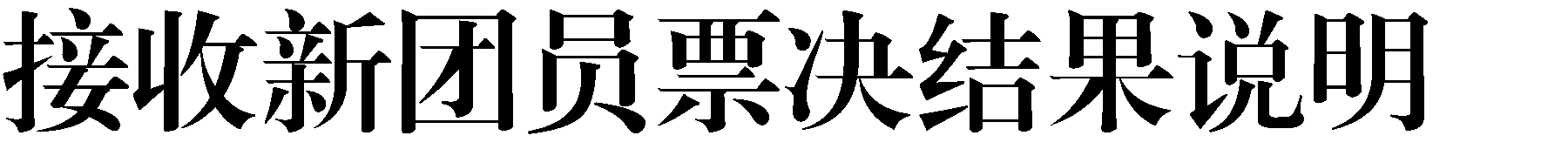  	团支部于 	年 		月 		日召开支部团员大会，以无记名投票方式对确定 	同志、 		同志加入共青团事宜进行表决。本次会议应到人数 		名，实到 		名。共发放表决票 	张，收回表决票 			张，无效票 	张，未到会有表决权团员的书面表决意见票 			张。经无记名投票表决， 结果如下表，按照“赞成人数超过应到会有表决权的正式团员的半数，才能通过接收新团员的决议”的规定，同意接收 		、	、同志为共青团员。监票人（签名）：计票人（签名）：团支部书记（签名）：共青团xx部委员会年	月	日姓	名同意票数不同意票数弃权票数